Воспитание самостоятельности, культуры поведения у детей младшей группыУчите ребенка дома самостоятельно одеваться и раздеваться в  определенной последовательности, аккуратно складывать и вешать на место одежду.Закрепляйте умение детей самостоятельно мыть руки, лицо: не разбрызгивать воду, не мочить одежду, пользоваться мылом и полотенцем.Приучайте детей вежливо здороваться, благодарить, прощаться, называть взрослых по имени отчеству в детском саду.Напоминайте детям, что нужно слушать взрослых, вести себя спокойно: не кричать, не шуметь, говорить слова «спасибо», «пожалуйста», «до свидания».Воспитывайте у детей добрые чувства: дружбу, умение делиться игрушками, не обижать других.Обратите внимание на культуру питания: за столом сидеть спокойно, кушать аккуратно, учить держать ложку в правой руке, вытирать рот салфеткой.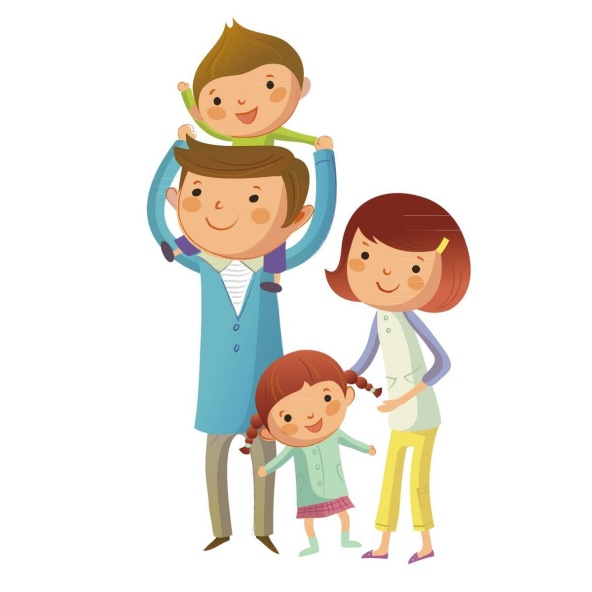 